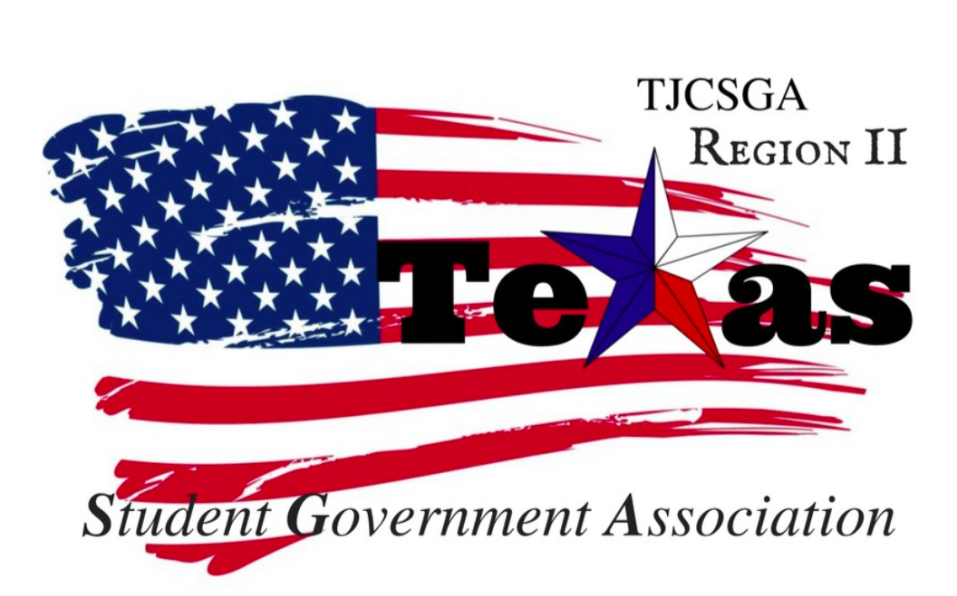 Region II  MeetingThursday, April 6th ,2018 , 3:15pm, TJCSGA State ConferenceI. Call to order (3:28pm)II. Roll CallIII. Reading and approval of the agenda- Northlake College moved to dismiss the reading and the approval of the agenda. Richland College seconds the motionNo discussionI’s have it Motion passedIV. Reading and approval of the March 3rd ,2018  meeting minutes- Brookhaven College moved to table the reading and the approval of the March 3rd ,2018 meeting. Northlake College seconds the motion.No discussionNays have it Motion fails The chair entertains a motion to table the reading and the approval of the agenda Spring conference minutes until April 7th ,2018. Northlake College seconds the motion.No discussionI’s Have it Roll Call – Brookhaven College 13 delegates 2- advisorsCedar valley College 6- delegates 2- advisorsCollin College 1- delegates 1- advisorEastfield College 10- delegates 2- advisorsEl Centro College 7 – delegates 1- advisorMountain View College 3- delegates 1- advisorNorthlake College- 15 delegates 2- advisorsRichland College 4- delegates 1- advisorTarrant College 7 delegates 1- advisorTarrant county North West    6 -delegates 2-advisorsNCTC -13- delegates 2- advisorsV. Opening announcements- VI. Officer reports      A. Host SchoolEdward Sesay, Richland College-  Keep  up the good work guys! The end is almost here.      B. Public RelationsMelissa Larin, North Central Texas College-  I can still taking pictures throughout  the conference and they will be posted on the regional website, Facebook and Instagram pages. Please use the state hash tag and the region two hash tag when you upload photos online.      C. TreasurerLuis Gamez, Brookhaven College-  I am just waiting on the waiting for verification of payments of the t-shirt orders. There has been no change in the account. Thank you to the E-board for everything. I am really going to miss everyone and being on the board..      D. ParliamentarianJuan Prado, Eastfield College –. I hope everyone is having a great time. Please be curious to our state president. If  you are speaking to her please make sure you address her first ,state yiour name and school then speak. Please know what you are voting for in the general assembly. If you know you want to speak in general assembly make sure you sit close to the microphone.      E. SecretaryZaire Hickman, Cedar Valley College-. All the minutes are done. The internet has been giving us a hard time . But everything should be posted or sent by the April 7th,2018.      F. Vice PresidentBrittney Taylor, Mountain View College-      G. PresidentAlexander Bomgardner, North Lake College-   I am sorry that all the chaos that happened in the general assembly. I want to make sure that everything is run correctly. When voting for things in the general assembly please make sure you let the people around you know what they are exactly voting for.       H. AdvisorDr. Beth Nikopoulos, North Lake College-  I am very proud of regional two stepping up in the general abmessbly  seconding motions and knowing your Robert rules.I hope that none of the things that happened at the hotel last night will not take place on region two behalf. There is no alcohol allowed at all on this trip.      I. AdvisorKelly L. Sonnanstine, Richland College-                                                                                           VII. Committee Reports      A. Legislative Committee-not here Nabeeha Kazmi, Richland College – Please make sure that if you do have any questions. Please do not be afraid and ask      B. Resolutions CommitteeCarlos Valbuena, Brookhaven College-   I am super proud of region two. From the five of the resolution that were brought in front the state board .There was three  resolutions from Region two submitted to the state level.      C. Social CommitteeBrookhaven College- No report      D. T-Shirt & Cheer CommitteeVictoria Rhodes, North Lake College- Chant one is – SGA region  two,       Student Leaders Breaking throughChant two- President- Who are we , ALL- Region two , President -One voice, ALL- Breaking throughChant three- Who house ,two house , Who’s house ,two houseAin’t no party like a twos house party ,cause a twos house party don’t stopAwards committee- no reportJudicial committee- no report VIII. New Business– Campaign skits for region twoWe will still be taking applications until April 7th, 2017. The official region two email is – region2tjcsga@yahoo.comYou can find the intent to run form for the region is located on the website.If your advisor is present your advisor can email the official region  campaign form to the region email.The chair entertains a motion to recess  for 15  minutes.Northlake College seconds the motion.No discussionI’s Have itMotion4:09 The meeting was called back to order Region Two Schools Exective Board –Intent to runBrookhaven –SecretaryTarrant County North West-  Treasurer and ParliamentarianNorthlake – ParliamentarianTarrant county North West  – TreasurerMountain view-Public RelationsNCTC- Host SchoolThe campaign skits and speeches will take place tomorrow. The voting will take place tomorrow and swearing in.  Closing announcements – The campaign speeches have to be under 5 minutes. You do not have to use the whole 5 minutes. Each school has 4 votes per position. If you want to split your votes you can do that for the same position. In order to vote you must had paid your dues to the region. If you can show the proof of payment you can partake in the election.IX. Adjournment- (4:16pm) 